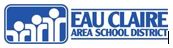 Sick Child Guidelines for the 2021-2022 School YearThe Eau Clare Area School District will continue to follow our district sick child guidelines: If a child exhibits any of the following symptoms at school, a parent/guardian/emergency contact will be notified to come and pick up the student:Fever-Temperature of 100.4° or moreDiarrheaVomitingPersistent coughingDraining or spreading rashPlease keep your child home if he/she currently has or has had any of these symptoms in the last 24 hours.In addition to our district sick child guidelines, the ECASD will also be following the COVID-19 sick child guidelines as outlined by the Eau Claire City-County Health Department.  If a child exhibits any of the following COVID-19 symptoms at school, a parent/guardian/emergency contact will be notified to come and pick up the student.  We offer free COVID testing at school.  If you would like for your student(s) to be tested, you will need to sign consent for testing to occur.  This testing is available to family members as well. Symptomatic students/staff will be masked while waiting for pick up. A mask will be provided if needed.  Please see below for Symptom Based School Exclusion for COVID-19. One of these:        	Cough        	Shortness of breath        	Difficulty breathing        	New loss of taste or smellTwo or more of these:        	Fever, chills, or shivering        	Muscle aches        	Headache        	Sore throat        	Congestion or runny nose        	Nausea or vomiting        	Diarrhea	FatiguePlease keep your child home if he/she currently has or has had any of these symptoms in the last 24 hours above what is normal for them.  In addition, please keep any other household contacts such as siblings or any other students living within the same household home.Students and household members with COVID symptoms will need to follow the Eau Claire City-County Health Department quarantine guidelines, as necessary. *Parents/guardians who are picking up/dropping off their children at school should wear a mask/face covering while inside any school district facility. Please contact your child(ren)’s school with any questions.  